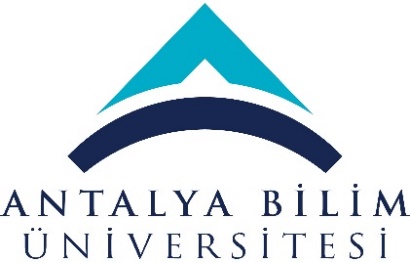 T.C.ANTALYA BİLİM ÜNİVERSİTESİ                                                                           MÜHENDİSLİK FAKÜLTESİ          ELEKTRİK-ELEKTRONİK MÜHENDİSLİĞİ BÖLÜMÜ            FİZİK LABORATUVARINA AİT DEMİRBAŞ LİSTESİ                 Tarih: 12.12.2019            Laboratuvar Sorumlusu: FARZANEH BAGHERI                  Laboratuvar Yeri: AG-14/15/16Sıra Noİş Kaleminin Adı ve Kısa AçıklamasıBirimiMiktarıSıra Noİş Kaleminin Adı ve Kısa AçıklamasıBirimiMiktarı1Drop BoxAdet1414Function Generator142Control BoxAdet1415Coil Set143Rotary Motion SensorAdet1416GLX with Current-Voltage Sensor144Time of Flight AccessoryAdet1417Resistor -Capacitor Circuit145Force Sensor (Sabit uçlu)Adet2818AC/DC Electronics Lab Board146Force Sensor (Döner uçlu19Transformer Set147Pasco Computer Interface GLXAdet1420Photogate Sensor148AC/DC Power SupplyAdet1421Centripetal Force Apparatus149ElectrometerAdet1410Electrostatic Voltage SourceAdet1411Digital MultimeterAdet1412Basic Current Balance SetAdet1413CRT OscilloscopeAdet2